BRANDON HIGH SCHOOL
GIRLS VARSITY BASKETBALLBrandon High School Girls Varsity Basketball beat Holly High School 53-36Tuesday, January 31, 2023
7:00 PM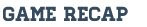 In a Flint Metro League crossover game on Tuesday night, the Brandon Lady Blackhawks took down Holly 53-36. After a hot start from both teams offensively in the first quarter, the Hawks locked in on defense holding the Bronchos to just 18 points over the final three quarters. Brandon was led by Riley Abney who nearly had a qaudruple double with a final stat line of 29 points, 7 rebounds, 7 assists, and 9 steals. Jada Brady also had a stellar night with 11 points, 4 rebounds, 4 assists, and 2 steals. Sophia Consiglio played some great minutes off of the bench with strong post defense and 6 points on two big three point shots that helped Brandon pull away. Lily Harvey, Jaden Williamson, and Abigail Muehlheim also contributed huge minutes battling Holly's post players throughout the night. 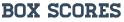 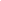 